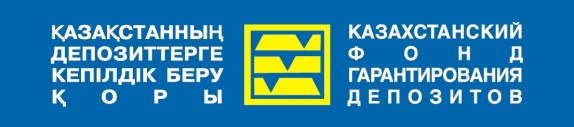 АО «КАЗАХСТАНСКИЙ ФОНД ГАРАНТИРОВАНИЯ ДЕПОЗИТОВ»ПРЕСС-РЕЛИЗ24 апреля 2013 г.Казахстанский фонд гарантирования депозитов внес изменения в систему расчета ставок обязательных взносов для банков. Решением Совета директоров АО «Казахстанский фонд гарантирования депозитов» от 16 апреля 2013 года внесено изменение и дополнение в «Правила определения размера и порядка уплаты обязательных календарных, дополнительных и чрезвычайных взносов».В рамках Правил размер номинальной ставки вознаграждения по депозиту теперь будет включать бонусное вознаграждение и стоимость денежно-вещевых призов,  предлагаемых банками второго уровня при проведении различных акций для депозиторов. Соответственно, бонусное вознаграждение и стоимость денежно-вещевых призов будут учитываться и при установлении размера максимальных ставок вознаграждения, которые Фонд рекомендует придерживаться банкам при привлечении депозитов физических лиц.В настоящее время рекомендуемые Фондом ставки составляют 9% годовых по депозитам в тенге и 5,5% годовых по депозитам в иностранной валюте.Превышение банками рекомендуемых Фондом ставок вознаграждения учитывается при уплате банками обязательных календарных взносов. Размер обязательного календарного взноса банка, рассчитываемый Фондом, зависит от показателей финансовой устойчивости и профиля рисков деятельности банка, среди которых адекватность капитала, качество активов, доходность, ликвидность, соблюдение пруденциальных нормативов и рекомендуемых Фондом ставок вознаграждения по привлекаемым депозитам физических лиц.Внесенное изменение в Правила вступает в силу с 1 мая 2013 года, направлено на уточнение порядка исчисления размера ставок вознаграждения по привлекаемым депозитам физических лиц и позволит стимулировать рост конкурентоспособности банков на депозитном рынке.Приложение: Изменение и дополнение в Правила на 1 листеКонтактное лицо: Акмарал Симагамбетова начальник отдела анализа и общественных связейАО «Казахстанский фонд гарантирования депозитов»тел.: (727) 2913786, e-mail: Akmaral@kdif.kzПРИЛОЖЕНИЕ К ПРЕСС-РЕЛИЗУУТВЕРЖДЕНЫРешением Совета директоровАО «Казахстанский фондгарантирования депозитов»(протокол № 2 от «16» апреля 2013 года)ИЗМЕНЕНИЕ И ДОПОЛНЕНИЕв Правила определения размера и порядка уплаты обязательных календарных, дополнительных и чрезвычайных взносов, утвержденные Советом директоров АО «Казахстанский фонд гарантирования депозитов» (протокол № 32 от 30.10.2006 г.)1. Абзац одиннадцатый пункта 1 изложить в следующей редакции:«ставка вознаграждения по привлечённому депозиту физических лиц - номинальная ставка вознаграждения, установленная в процентах годовых и отраженная в договоре банковского счета/вклада, применяемая при начислении вознаграждения в соответствии с условиями договора банковского счета/вклада на остаток денег на счете/на сумму вклада, включая: 1) бонусное вознаграждение, предусмотренное к выплате депозитору либо по его поручению третьим лицам, при соблюдении им/ими необходимых условий открытия депозита;  2) денежно-вещевой приз (за исключением  сопутствующих и/или дополнительных  банковских услуг), предусмотренный к получению депозитором либо по его поручению третьими лицами в рамках акций, проводимых при открытии депозита, соответствующего условиям акций, если розничная стоимость приза составляет размер, подлежащий налогообложению в соответствии с налоговым законодательством Республики Казахстан.   Расчет номинальной ставки при предусматриваемыми к выплате бонусного вознаграждения и/или к выдаче денежно-вещевого приза, не основывается на требованиях учетной политики банка-участника.» 2. Пункт 17-1 дополнить следующими абзацами:«Расчет ставки вознаграждения по привлечённому депозиту физических лиц с бонусным вознаграждением, предусмотренным к выплате депозитору  либо по его поручению третьим лицам, производится банком-участником по следующей формуле:,где  - ставка вознаграждения по привлечённому депозиту физических лиц - номинальная ставка вознаграждения, установленная в процентах годовых и отраженная в договоре банковского счета/вклада,  - бонусное вознаграждение, предусмотренное к выплате депозитору либо по его поручению третьим лицам, при соблюдении им/ими необходимых условий открытия депозита, установленное банком-участником в процентном выражении.Расчет ставки вознаграждения по привлечённому депозиту физических лиц в случае предусматриваемого к выплате депозитору либо по его поручению третьим лицам денежно-вещевого приза производится по следующей формуле:где  - сумма привлеченного депозита физических лиц,   - сумма или розничная стоимость денежно-вещевого приза,  предусматриваемого к получению депозитором либо по его поручению третьими лицами в размере, подлежащем налогообложению в соответствии с налоговым законодательством Республики Казахстан.»